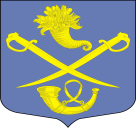 РОССИЙСКАЯ ФЕДЕРАЦИЯАДМИНИСТРАЦИЯ МУНИЦИПАЛЬНОГО ОБРАЗОВАНИЯБУДОГОЩСКОЕ ГОРОДСКОЕ ПОСЕЛЕНИЕКИРИШСКОГО МУНИЦИПАЛЬНОГО РАЙОНАЛЕНИНГРАДСКОЙ ОБЛАСТИРАСПОРЯЖЕНИЕот 14 мая 2019 года  № 66-р[О внесении измененийв Устав МП «ККП г.п.Будогощь»]       В соответствии с Федеральным Законом от 6 октября . №131-ФЗ «Об общих принципах организации местного самоуправления в Российской Федерации»,  Федеральным законом от 14.11.2002 №161-ФЗ «О государственных и муниципальных унитарных предприятиях», Федеральным Законом от 21 июля . №97-ФЗ «О государственной регистрации уставов муниципальных образований», Уставом муниципального образования Будогощское городское поселение Киришского муниципального района Ленинградской области:         1. Внести изменения в Устав муниципального предприятия «Комбинат коммунальных предприятий городского поселка Будогощь муниципального образования Будогощское городское поселение» согласно приложению к настоящему распоряжению.         2. Поручить директору муниципального предприятия «Комбинат коммунальных предприятий городского поселка Будогощь муниципального образования Будогощское городское поселение» Ефименко С.С. зарегистрировать внесенные изменения в Устав в порядке, установленном законодательством Российской Федерации.          	И.о.главы администрации                                                                   А.В.Брагин                                                                                                               Утверждено:                                                                                         Распоряжением главы администрации                                                                                         муниципального образования                                                                                         Будогощское городское поселение                                                                                         Киришского муниципального района                                                                                         Ленинградской области                                                                                         от 14.05.2019 № 66-рИзменения в Устав муниципального предприятия «Комбинат коммунальных предприятийгородского поселка Будогощь муниципального образования Будогощское городское поселение»В статье II Устава: подпункт 15 пункта 2.3 изложить в следующей редакции:« - выполнение текущего ремонта жилищного фонда и его инженерного оборудования;» подпункт 18 пункта 2.3.  исключить.В статье VIII Устава: Пункт 8.2. изложить в следующей редакции:Из прибыли, остающейся в распоряжении предприятия, производится выплата налогов и платежей штрафного характера (налог за выбросы загрязненных веществ сверх установленных лимитов, штрафные санкции в бюджет и др.). Из оставшейся  прибыли Предприятие формируют фонд накопления, фонд потребления и резервный фонд.В фонд накопления  направляется 50 (пятьдесят) процентов и используется на:на реконструкцию, расширение, перевооружение производства, модернизацию оборудования;на работы по созданию и освоению инноваций;совершенствованию технологии и организации производства;прирост собственных оборотных средств;сооружение охранной и пожарной сигнализации;природоохранные мероприятия;расходы на погашение долгосрочных кредитов и их обслуживание и др. В фонд потребления   направляется– 45 (сорок пять) процентов и используется на:заработную плату всех категорий работников предприятия;премии из фонда заработной платы и из прибыли всех категорий работников предприятия;расходы на улучшение культурно-бытового обслуживания работников др.- В резервный фонд направляется  пять (пять) процентов (суммарная величина резервного фонда не должна превышать 5 процентов стоимости активов Предприятия), используемый исключительно на покрытие убытков Предприятия. При достижении резервного фонда 5 (пяти) процентов стоимости активов Предприятия , резервный фонд считается сформированным, а размер фонда потребления возрастает до 50 (пятидесяти) процентов. И далее по тексту.В статье IX Устава: Пункт 9.5 изложить в следующей редакции:    «9.5. Директор Предприятия является единоличным исполнительным органом, назначаемым и освобождаемым от должности главой администрации муниципального образования Будогощское городское поселение Киришского муниципального района Ленинградской области на основе срочного трудового договора.Трудовой договор с директором Предприятия заключается на срок не менее 5 лет.Директор Предприятия осуществляет свою деятельность на основании и в соответствии с условиями трудового договора, заключаемого с ним главой Администрации Будогощского городского поселения.9.5.1.Трудовой договор с Директором предприятия подлежит расторжению в случае:а) невыполнения Предприятием утвержденных в установленном порядке показателей экономической эффективности его деятельности;б) невыполнение руководителем унитарного предприятия решений Правительства РФ и федеральных органов исполнительной власти, принятых в отношении унитарного предприятия в соответствии с их компетенцией;в) совершение сделок с имуществом, находящимся в хозяйственном ведении унитарного предприятия, с нарушением требований законодательства РФ и определенной уставом унитарного предприятия его специальной правоспособности;г) наличие на унитарном предприятии по вине его руководителя более чем трехмесячной задолженности по заработной плате;д) необеспечение использования имущества унитарного предприятия по целевому назначению в соответствии с видами его деятельности, предусмотренными уставом предприятия, а также неиспользование по целевому назначению выделенных ему бюджетных и внебюджетных средств в течение более чем трех месяцев;е) нарушение руководителем унитарного предприятия требований законодательства РФ, а также устава унитарного предприятия в части сообщения сведений о наличии заинтересованности в совершении сделок, в том числе по кругу аффилированных лиц;ж) нарушение руководителем унитарного предприятия установленного законодательством РФ и трудовым договором запрета на осуществление им отдельных видов деятельности;з) неисполнение по вине руководителя унитарного предприятия установленных нормативно-правовыми актами РФ или уставом унитарного предприятия обязанностей, связанных с проведением аудиторской проверки унитарного предприятия;и) непредставление или несвоевременное представление информации, представление недостоверных (искаженных) и (или) неполных сведений (информации), которые необходимо представлять в соответствии с законодательством РФ, руководителем федерального государственного унитарного предприятия в Федеральное агентство по управлению государственным имуществом и (или) в федеральный орган исполнительной власти, в ведении которого находится предприятие.»